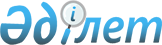 Қызылорда облысы Арал аудандық мәслихатының 2020 жылғы 28 желтоқсандағы № 461 "2021-2023 жылдарға арналған Атанши ауылдық округінің бюджеті туралы" шешіміне өзгерістер енгізу туралыҚызылорда облысы Арал аудандық мәслихатының 2021 жылғы 12 қарашадағы № 152 шешімі
      Қызылорда облысы Арал аудандық мәслихаты ШЕШТІ:
      1. Қызылорда облысы Арал аудандық мәслихатының "2021-2023 жылдарға арналған Атанши ауылдық округінің бюджеті туралы" 2020 жылғы 28 желтоқсандағы № 461 шешіміне (нормативтік құқықтық актілерді мемлекеттік тіркеу Тізілімінде 8062 нөмірімен тіркелген) мынадай өзгерістер енгізілсін:
      1-тармақ жаңа редакцияда жазылсын:
      "1. 2021-2023 жылдарға арналған Атанши ауылдық округінің бюджеті туралы" 1, 2 және 3-қосымшаларға сәйкес, оның ішінде 2021 жылға мынадай көлемдерде бекітілсін:
      1) кірістер – 33 331,8 мың теңге;
      салықтық түсімдер – 1 720 мың теңге;
      салықтық емес түсімдер – 0;
      негізгі капиталды сатудан түскен түсімдер – 0;
      трансферттер түсімдері – 31 611,8 мың теңге;
      2) шығындар – 34 395,8 мың теңге;
      3) таза бюджеттік кредиттеу – 0;
      бюджеттік кредиттер – 0;
      бюджеттік кредиттерді өтеу – 0;
      4) қаржы активтерімен жасалатын операциялар бойынша сальдо – 0;
      қаржы активтерін сатып алу – 0;
      мемлекеттік қаржы активтерін сатудан түсетін түсімдер – 0;
      5) бюджет тапшылығы (профициті) – -1 064 мың теңге;
      6) бюджет тапшылығын қаржыландыру (профицитін пайдалану) - 1 064 мың теңге.".
      Аталған шешімнің 1қосымшасы осы шешімнің қосымшасына сәйкес жаңа редакцияда жазылсын.
      2. Осы шешім 2021 жылғы 1 қаңтардан бастап қолданысқа енгізіледі және ресми жариялауға жатады. Атанши ауылдық округінің 2021 жылға арналған бюджеті
					© 2012. Қазақстан Республикасы Әділет министрлігінің «Қазақстан Республикасының Заңнама және құқықтық ақпарат институты» ШЖҚ РМК
				
      Арал аудандық мәслихатының хатшысы 

Б.Турахметов
Арал аудандық мәслихатының2021 жылғы "12" қарашадағы№152 шешіміне қосымшаАрал аудандық мәслихатының2020 жылғы "28" желтоқсандағы№ 461 шешіміне 1-қосымша
Санаты 
Санаты 
Санаты 
Санаты 
2021 жыл сомасы 
(мың теңге)
Сыныбы 
Сыныбы 
Сыныбы 
2021 жыл сомасы 
(мың теңге)
Ішкі сыныбы
Ішкі сыныбы
2021 жыл сомасы 
(мың теңге)
Атауы 
2021 жыл сомасы 
(мың теңге)
1
2
3
4
5
1. Кірістер
33 331,8
1
Салықтық түсімдер
1 720
04
Меншiкке салынатын салықтар
1 720
1
Мүлiкке салынатын салықтар
7
3
Жер салығы
12
4
Көлiк құралдарына салынатын салық
1 701
4
Трансферттердің түсімдері
31 611,8
02
Мемлекеттiк басқарудың жоғары тұрған органдарынан түсетiн трансферттер
31 611,8
3
Аудандардың (облыстық маңызы бар қаланың) бюджетінен трансферттер
31 611,8
Функционалдық топ
Функционалдық топ
Функционалдық топ
Функционалдық топ
2021 жыл сомасы
(мың теңге)
Бюджеттік бағдарламалардың әкімшісі
Бюджеттік бағдарламалардың әкімшісі
Бюджеттік бағдарламалардың әкімшісі
2021 жыл сомасы
(мың теңге)
Бағдарлама 
Бағдарлама 
2021 жыл сомасы
(мың теңге)
Атауы 
2021 жыл сомасы
(мың теңге)
2. Шығындар
34 395,8
01
Жалпы сипаттағы мемлекеттік қызметтер
21 715,8
124
Аудандық маңызы бар қала, ауыл, кент, ауылдық округ әкімінің аппараты
21 715,8
001
Аудандық маңызы бар қала, ауыл, кент, ауылдық округ әкімінің қызметін қамтамасыз ету жөніндегі қызметтер
21 165
022
Мемлекеттік органның күрделі шығыстары 
550,8
05
Денсаулық сақтау 
223
124
Қаладағы аудан, аудандық маңызы бар қала, кент, ауыл, ауылдық округ әкімінің аппараты
223
002
Шұғыл жағдайларда сырқаты ауыр адамдарды дәрігерлік көмек көрсететін ең жақын денсаулық сақтау ұйымына дейін жеткізуді ұйымдастыру
223
07
Тұрғын үй-коммуналдық шаруашылық
1 488,5
124
Аудандық маңызы бар қала, ауыл, кент, ауылдық округ әкімінің аппараты
1 488,5
008
Елде мекендердегі көшелерді жарықтандыру
731
009
Елдi мекендердiң санитариясын қамтамасыз ету
694,5
011
Елді мекендерді абаттандыру көгалдандыру
63
08
Мәдениет, спорт, туризм және ақпараттық кеңістiк
10 967
124
Аудандық маңызы бар қала, ауыл, кент, ауылдық округ әкімінің аппараты
10 967
006
Жергілікті деңгейде мәдени-демалыс жұмысын қолдау
10 967
15
Трансферттер
1,5 
124
Аудандық маңызы бар қала, ауыл, кент, ауылдық округ әкімінің аппараты
1,5
048
Пайдаланылмаған (толық пайдаланылмаған) нысаналы трансферттерді қайтару
1,5
3. Таза бюджеттік кредит беру
0
Бюджеттік кредиттер
0
5
Бюджеттік кредиттерді өтеу
0
4. Қаржы активтерімен жасалатын операциялар бойынша сальдо
0
Қаржы активтерін сатып алу
0
5. Бюджет тапшылығы (профициті)
-1 064
6. бюджет тапшылығын қаржыландыру (профицитін пайдалану)
1 064
8
Бюджет қаражаты қалдықтарының қозғалысы
1 064
1
Бюджет қаражатының бос қалдықтары
1 064
01
Бюджет қаражатының бос қалдықтары
1 064
2
Есепті кезең соңындағы бюджет қаражатының қалдықтары
0
01
Есепті кезеңнің соңындағы бюджет қаражатының қалдықтары
0